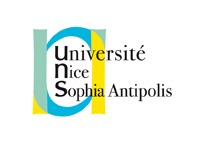 ANNEE UNIVERSITAIRE 2014-2015DEMANDE D’ANNULATION DE L’INSCRIPTION ADMINISTRATIVEAucune demande d’annulation ne peut être présentée après le 31 octobre de l’année en cours.UFR, Ecole, InstitutDiplôme ou année d’étude visée par la demandeN° EtudiantCivilité	Madame	MonsieurNom (patronymique)Nom (d’usage)PrénomE-mailJe sollicite par la présente demande :□ L’annulation de mon inscription administrative motivée dans le cadre prévu à cet effet et accompagnée des pièces justificatives (ex. autorisation d’inscription, si vous vous inscrivez dans une autre université) RIB ou RIP, carte d’étudiant□ Je demande que le remboursement soit effectué sur le compte bancaire de :…………………………………………………………………………………………………………. (Nom et Prénom du bénéficiaire)ATTENTION !  L’annulation d’inscription ne donne pas lieu au remboursement du montant des droits d’inscription déjà acquittés par l’étudiant (sauf cas très exceptionnel). Si la demande de remboursement est acceptée, le droit 100 (23 €), médecine préventive (5,10 €) restent acquis à l’Université, de même que les 30€ de la cotisation culture et sport.MOTIVATION DE LA DEMANDE D’ANNULATION D’INSCRIPTION :Fait à	Le	Signature obligatoireDécision du Président de l’Université Nice Sophia Antipolis□ Annulation acceptée avec remboursement □ Annulation acceptée sans remboursementLe Président de l’Université et par Délégation, Le Vice-président du CEVUNice, Le  	Dépôt du dossier – service scolarité de votre composante